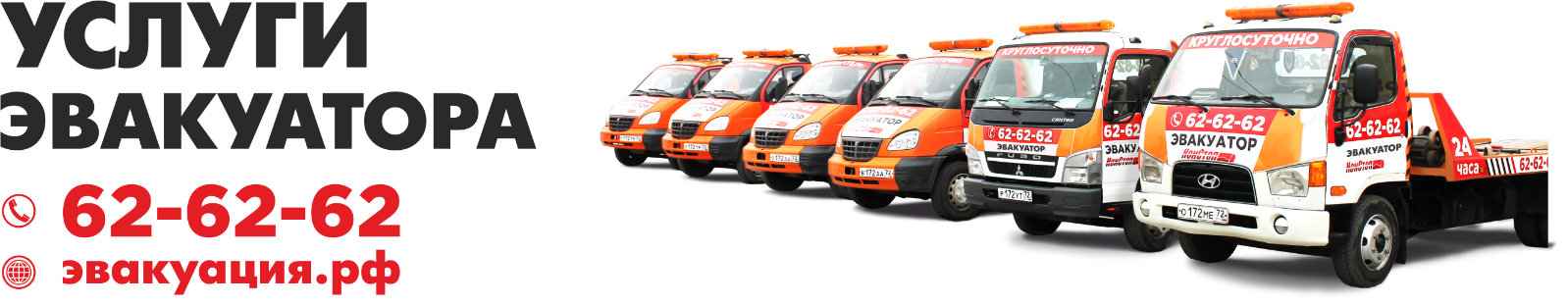 Оплата заказа безналичным расчетом (без НДС) + 10% к общей стоимости заказаМотосредства средства весом до 1,5 тоннМотосредства средства весом до 1,5 тоннМотосредства средства весом до 1,5 тоннМотосредства средства весом до 1,5 тоннМотосредства средства весом до 1,5 тоннЭвакуатормотоциклы, мопеды, скутеры, квадроциклы, снегоходы, багги, гидроцикл, лодкиГородМежгородНеустойкаЭвакуатормотоциклы, мопеды, скутеры, квадроциклы, снегоходы, багги, гидроцикл, лодки990 р.*38 р./км*500 р.*Манипулятормотоциклы, мопеды, скутеры, квадроциклы, снегоходы, багги,  гидроцикл, лодки2500 р.*60 р./км*1000 р.**- минимальная фиксированная расценка, скидки не распространяются*- минимальная фиксированная расценка, скидки не распространяются*- минимальная фиксированная расценка, скидки не распространяются*- минимальная фиксированная расценка, скидки не распространяются*- минимальная фиксированная расценка, скидки не распространяютсяЛегковой автомобиль массой до 1,5 тоннЛегковой автомобиль массой до 1,5 тоннЛегковой автомобиль массой до 1,5 тоннЛегковой автомобиль массой до 1,5 тоннЛегковой автомобиль массой до 1,5 тоннЭвакуаторседаны, универсалы, малолитражные авто эконом класса, ретро-автоГородМежгородНеустойкаЭвакуаторседаны, универсалы, малолитражные авто эконом класса, ретро-авто1100 р.38 р./км*500 р.*Манипуляторседаны, универсалы, малолитражные авто эконом класса, ретро-авто2500 р.*60 р./км*1000 р.**- минимальная фиксированная расценка, скидки не распространяются*- минимальная фиксированная расценка, скидки не распространяются*- минимальная фиксированная расценка, скидки не распространяются*- минимальная фиксированная расценка, скидки не распространяются*- минимальная фиксированная расценка, скидки не распространяютсяЛегковой автомобиль массой до 2 тоннЛегковой автомобиль массой до 2 тоннЛегковой автомобиль массой до 2 тоннЛегковой автомобиль массой до 2 тоннЛегковой автомобиль массой до 2 тоннЭвакуаторэконом класс, бизнес класс, ретро-автоГородМежгородНеустойкаЭвакуаторэконом класс, бизнес класс, ретро-авто1250 р.38 р./км*500 р./км*Манипуляторэконом класс, бизнес класс, ретро-авто2500 р.* 60 р./км*1000 р.**- минимальная фиксированная расценка, скидки не распространяются*- минимальная фиксированная расценка, скидки не распространяются*- минимальная фиксированная расценка, скидки не распространяются*- минимальная фиксированная расценка, скидки не распространяются*- минимальная фиксированная расценка, скидки не распространяютсяЛегковой автомобиль спортивного, представительского,премиум классаЛегковой автомобиль спортивного, представительского,премиум классаЛегковой автомобиль спортивного, представительского,премиум классаЛегковой автомобиль спортивного, представительского,премиум классаЛегковой автомобиль спортивного, представительского,премиум классаЭвакуаторАвтомобили представительского, премиум класса, бронированные, спорт-карыГородМежгородНеустойкаЭвакуаторАвтомобили представительского, премиум класса, бронированные, спорт-кары1400 р.38 р./км*500 р.*Манипуляторавтомобили представительского, премиум класса, бронированные, спорт-кары2500 р.*60 р./км*1000 р.**- минимальная фиксированная расценка, скидки не распространяются*- минимальная фиксированная расценка, скидки не распространяются*- минимальная фиксированная расценка, скидки не распространяются*- минимальная фиксированная расценка, скидки не распространяются*- минимальная фиксированная расценка, скидки не распространяютсяВнедорожники массой до 2 тоннВнедорожники массой до 2 тоннВнедорожники массой до 2 тоннВнедорожники массой до 2 тоннВнедорожники массой до 2 тоннЭвакуаторпаркетники, кроссоверы, минивэныГородМежгородНеустойкаЭвакуаторпаркетники, кроссоверы, минивэны1500 р.38 р./км*500 р.*Манипуляторпаркетники, кроссоверы, минивэны3000 р.*60 р./км*1000 р.**- минимальная фиксированная расценка, скидки не распространяются*- минимальная фиксированная расценка, скидки не распространяются*- минимальная фиксированная расценка, скидки не распространяются*- минимальная фиксированная расценка, скидки не распространяются*- минимальная фиксированная расценка, скидки не распространяютсяВнедорожники массой свыше 2 тоннВнедорожники массой свыше 2 тоннВнедорожники массой свыше 2 тоннВнедорожники массой свыше 2 тоннВнедорожники массой свыше 2 тоннЭвакуаторджипы, пикапыГородМежгородНеустойкаЭвакуаторджипы, пикапы1650 р.38 р./км*500 р.*Манипуляторджипы, пикапы3000 р.*60 р./км*1000 р.**- минимальная фиксированная расценка, скидки не распространяются*- минимальная фиксированная расценка, скидки не распространяются*- минимальная фиксированная расценка, скидки не распространяются*- минимальная фиксированная расценка, скидки не распространяются*- минимальная фиксированная расценка, скидки не распространяютсяАвтомобили грузового и пассажирского назначения массой до 4 тоннАвтомобили грузового и пассажирского назначения массой до 4 тоннАвтомобили грузового и пассажирского назначения массой до 4 тоннАвтомобили грузового и пассажирского назначения массой до 4 тоннАвтомобили грузового и пассажирского назначения массой до 4 тоннЭвакуаторкоммерческий автотранспортГородМежгородНеустойкаЭвакуаторкоммерческий автотранспорт1950 р.38 р./км*500 р.*Манипуляторкоммерческий автотранспорт3000 р.*60 р./км*1000 р.**- минимальная фиксированная расценка, скидки не распространяются*- минимальная фиксированная расценка, скидки не распространяются*- минимальная фиксированная расценка, скидки не распространяются*- минимальная фиксированная расценка, скидки не распространяются*- минимальная фиксированная расценка, скидки не распространяютсяСпецтехника массой до 2 тоннСпецтехника массой до 2 тоннСпецтехника массой до 2 тоннСпецтехника массой до 2 тоннСпецтехника массой до 2 тоннСпецтехника массой до 2 тоннСпецтехника массой до 2 тоннСпецтехника массой до 2 тоннЭвакуаторминипогрузчики, миниэксковаторы, миникраны, установки для бурения болотоходы, вездеходыминипогрузчики, миниэксковаторы, миникраны, установки для бурения болотоходы, вездеходыГородГородМежгородМежгородНеустойкаЭвакуаторминипогрузчики, миниэксковаторы, миникраны, установки для бурения болотоходы, вездеходыминипогрузчики, миниэксковаторы, миникраны, установки для бурения болотоходы, вездеходы1500 р.1500 р.38 р./км*38 р./км*500 р.*Манипуляторминипогрузчики, миниэксковаторы, миникраны, установки для бурения болотоходы, вездеходыминипогрузчики, миниэксковаторы, миникраны, установки для бурения болотоходы, вездеходы1500 р.*1500 р.*60 р./км*60 р./км*1000 р.**- минимальная фиксированная расценка, скидки не распространяются*- минимальная фиксированная расценка, скидки не распространяются*- минимальная фиксированная расценка, скидки не распространяются*- минимальная фиксированная расценка, скидки не распространяются*- минимальная фиксированная расценка, скидки не распространяются*- минимальная фиксированная расценка, скидки не распространяются*- минимальная фиксированная расценка, скидки не распространяются*- минимальная фиксированная расценка, скидки не распространяютсяСпецтехника массой до 3 тоннСпецтехника массой до 3 тоннСпецтехника массой до 3 тоннСпецтехника массой до 3 тоннСпецтехника массой до 3 тоннСпецтехника массой до 3 тоннСпецтехника массой до 3 тоннСпецтехника массой до 3 тоннЭвакуаторстроительная, коммунальная, коммерческая техника, болотоходы, вездеходыстроительная, коммунальная, коммерческая техника, болотоходы, вездеходыГородГородМежгородМежгородНеустойкаЭвакуаторстроительная, коммунальная, коммерческая техника, болотоходы, вездеходыстроительная, коммунальная, коммерческая техника, болотоходы, вездеходы2200 р.2200 р.38 р./км*38 р./км*500 р.*Манипуляторстроительная, коммунальная, коммерческая техника, болотоходы, вездеходыстроительная, коммунальная, коммерческая техника, болотоходы, вездеходы4000 р.*4000 р.*60 р./км*60 р./км*1000 р.**- минимальная фиксированная расценка, скидки не распространяются*- минимальная фиксированная расценка, скидки не распространяются*- минимальная фиксированная расценка, скидки не распространяются*- минимальная фиксированная расценка, скидки не распространяются*- минимальная фиксированная расценка, скидки не распространяются*- минимальная фиксированная расценка, скидки не распространяются*- минимальная фиксированная расценка, скидки не распространяются*- минимальная фиксированная расценка, скидки не распространяютсяСпецтехника массой до 5 тоннСпецтехника массой до 5 тоннСпецтехника массой до 5 тоннСпецтехника массой до 5 тоннСпецтехника массой до 5 тоннСпецтехника массой до 5 тоннСпецтехника массой до 5 тоннСпецтехника массой до 5 тоннЭвакуаторстроительная, коммунальная, коммерческая техника, болотоходы, вездеходыстроительная, коммунальная, коммерческая техника, болотоходы, вездеходыГородГородМежгородМежгородНеустойкаЭвакуаторстроительная, коммунальная, коммерческая техника, болотоходы, вездеходыстроительная, коммунальная, коммерческая техника, болотоходы, вездеходы3000 р.3000 р.38 р./км*38 р./км*500 р.*Манипуляторстроительная, коммунальная, коммерческая техника, болотоходы, вездеходыстроительная, коммунальная, коммерческая техника, болотоходы, вездеходы4000 р.*4000 р.*85 р./км*85 р./км*1000 р.**- минимальная фиксированная расценка, скидки не распространяются*- минимальная фиксированная расценка, скидки не распространяются*- минимальная фиксированная расценка, скидки не распространяются*- минимальная фиксированная расценка, скидки не распространяются*- минимальная фиксированная расценка, скидки не распространяются*- минимальная фиксированная расценка, скидки не распространяются*- минимальная фиксированная расценка, скидки не распространяются*- минимальная фиксированная расценка, скидки не распространяютсяСпецтехника массой до 16 тоннСпецтехника массой до 16 тоннСпецтехника массой до 16 тоннСпецтехника массой до 16 тоннСпецтехника массой до 16 тоннСпецтехника массой до 16 тоннСпецтехника массой до 16 тоннСпецтехника массой до 16 тоннЭвакуаторстроительная, коммунальная, коммерческая техникастроительная, коммунальная, коммерческая техникаГородГородМежгородМежгородНеустойкаЭвакуаторстроительная, коммунальная, коммерческая техникастроительная, коммунальная, коммерческая техника6000 р.*6000 р.*150р./км*150р./км*3000 р.**- минимальная фиксированная расценка, скидки не распространяются*- минимальная фиксированная расценка, скидки не распространяются*- минимальная фиксированная расценка, скидки не распространяются*- минимальная фиксированная расценка, скидки не распространяются*- минимальная фиксированная расценка, скидки не распространяются*- минимальная фиксированная расценка, скидки не распространяются*- минимальная фиксированная расценка, скидки не распространяются*- минимальная фиксированная расценка, скидки не распространяютсяДополнительные услугиДополнительные услугиДополнительные услугиДополнительные услугиДополнительные услугиДополнительные услугиДополнительные услугиДополнительные услугиПогрузка транспортного средства с заблокированными колесами (одно колесо)Погрузка транспортного средства с заблокированными колесами (одно колесо)Погрузка транспортного средства с заблокированными колесами (одно колесо)Погрузка транспортного средства с заблокированными колесами (одно колесо)Погрузка транспортного средства с заблокированными колесами (одно колесо)Погрузка транспортного средства с заблокированными колесами (одно колесо)300 р.300 р.Буксировка транспортного средства из кювета, из гаража, в перевернутом состоянии (на боку, на крыше)Буксировка транспортного средства из кювета, из гаража, в перевернутом состоянии (на боку, на крыше)Буксировка транспортного средства из кювета, из гаража, в перевернутом состоянии (на боку, на крыше)Буксировка транспортного средства из кювета, из гаража, в перевернутом состоянии (на боку, на крыше)Буксировка транспортного средства из кювета, из гаража, в перевернутом состоянии (на боку, на крыше)Буксировка транспортного средства из кювета, из гаража, в перевернутом состоянии (на боку, на крыше)500 р.500 р.Трезвый водитель (Выпил! Не садись за руль. Эвакуация авто с водителем до дома) Трезвый водитель (Выпил! Не садись за руль. Эвакуация авто с водителем до дома) Трезвый водитель (Выпил! Не садись за руль. Эвакуация авто с водителем до дома) Трезвый водитель (Выпил! Не садись за руль. Эвакуация авто с водителем до дома) Трезвый водитель (Выпил! Не садись за руль. Эвакуация авто с водителем до дома) Трезвый водитель (Выпил! Не садись за руль. Эвакуация авто с водителем до дома) расценки согласно прайс листурасценки согласно прайс листу*- минимальная фиксированная расценка, скидки не распространяются*- минимальная фиксированная расценка, скидки не распространяются*- минимальная фиксированная расценка, скидки не распространяются*- минимальная фиксированная расценка, скидки не распространяются*- минимальная фиксированная расценка, скидки не распространяются*- минимальная фиксированная расценка, скидки не распространяются*- минимальная фиксированная расценка, скидки не распространяются*- минимальная фиксированная расценка, скидки не распространяютсяПлатное ожидание**Платное ожидание**Платное ожидание**Платное ожидание**Платное ожидание**Платное ожидание**Платное ожидание**Платное ожидание**Простой эвакуатора (тарификация почасовая)Простой эвакуатора (тарификация почасовая)Простой эвакуатора (тарификация почасовая)Простой эвакуатора (тарификация почасовая)Простой эвакуатора (тарификация почасовая)Простой эвакуатора (тарификация почасовая)990 р./час*990 р./час*Ложный вызов Ложный вызов Ложный вызов Ложный вызов Ложный вызов Ложный вызов 500 р.*500 р.**- минимальная фиксированная расценка, скидки не распространяются**- платное ожидание начинается от 10 минут простоя техники*- минимальная фиксированная расценка, скидки не распространяются**- платное ожидание начинается от 10 минут простоя техники*- минимальная фиксированная расценка, скидки не распространяются**- платное ожидание начинается от 10 минут простоя техники*- минимальная фиксированная расценка, скидки не распространяются**- платное ожидание начинается от 10 минут простоя техники*- минимальная фиксированная расценка, скидки не распространяются**- платное ожидание начинается от 10 минут простоя техники*- минимальная фиксированная расценка, скидки не распространяются**- платное ожидание начинается от 10 минут простоя техникиСпециальные предложения и акцииСпециальные предложения и акцииСпециальные предложения и акцииСпециальные предложения и акцииСпециальные предложения и акцииСпециальные предложения и акцииСпециальные предложения и акцииСпециальные предложения и акцииЗаказ с сайта эвакуация.рфЗаказ с сайта эвакуация.рфЗаказ с сайта эвакуация.рфЗаказ с сайта эвакуация.рфЗаказ с сайта эвакуация.рфЗаказ с сайта эвакуация.рф10%10%Заказ по коду 172 (дисконтная карта)Заказ по коду 172 (дисконтная карта)Заказ по коду 172 (дисконтная карта)Заказ по коду 172 (дисконтная карта)Заказ по коду 172 (дисконтная карта)Заказ по коду 172 (дисконтная карта)10%10%Заказ перевозчика с сервиса заказа такси (НонСтоп, Дипломат, Олимп, Народное, Смайл,), сервиса заказа ГрузотаксиЗаказ перевозчика с сервиса заказа такси (НонСтоп, Дипломат, Олимп, Народное, Смайл,), сервиса заказа ГрузотаксиЗаказ перевозчика с сервиса заказа такси (НонСтоп, Дипломат, Олимп, Народное, Смайл,), сервиса заказа ГрузотаксиЗаказ перевозчика с сервиса заказа такси (НонСтоп, Дипломат, Олимп, Народное, Смайл,), сервиса заказа ГрузотаксиЗаказ перевозчика с сервиса заказа такси (НонСтоп, Дипломат, Олимп, Народное, Смайл,), сервиса заказа ГрузотаксиЗаказ перевозчика с сервиса заказа такси (НонСтоп, Дипломат, Олимп, Народное, Смайл,), сервиса заказа Грузотакси20%20%*- минимальная фиксированная расценка, скидки не распространяются*- минимальная фиксированная расценка, скидки не распространяются*- минимальная фиксированная расценка, скидки не распространяются*- минимальная фиксированная расценка, скидки не распространяются*- минимальная фиксированная расценка, скидки не распространяются*- минимальная фиксированная расценка, скидки не распространяются*- минимальная фиксированная расценка, скидки не распространяются*- минимальная фиксированная расценка, скидки не распространяютсяАренда лафета (автовоза)*Аренда лафета (автовоза)*Аренда лафета (автовоза)*Аренда лафета (автовоза)*Аренда лафета (автовоза)*Аренда лафета (автовоза)*Аренда лафета (автовоза)*Аренда лафета (автовоза)*Срок арендыСрок арендыБез тентаБез тентаС тентомС тентомС тентомС тентомОт 1 до 3 днейОт 1 до 3 дней1600 р./сутки1600 р./сутки2000 р./сутки2000 р./сутки2000 р./сутки2000 р./суткиОт 4 до 7 днейОт 4 до 7 дней1400 р./сутки1400 р./сутки1800 р./сутки1800 р./сутки1800 р./сутки1800 р./суткиОт 8 дней и болееОт 8 дней и более1200 р./сутки1200 р./сутки1600 р./сутки1600 р./сутки1600 р./сутки1600 р./суткиДоставка лафета в черте города 500 р. / за городом 25 р./км* Залог 5000 р. Требуется водительское удостоверение категории: ЕкВ, ЕкС, ЕкДДоставка лафета в черте города 500 р. / за городом 25 р./км* Залог 5000 р. Требуется водительское удостоверение категории: ЕкВ, ЕкС, ЕкДДоставка лафета в черте города 500 р. / за городом 25 р./км* Залог 5000 р. Требуется водительское удостоверение категории: ЕкВ, ЕкС, ЕкДДоставка лафета в черте города 500 р. / за городом 25 р./км* Залог 5000 р. Требуется водительское удостоверение категории: ЕкВ, ЕкС, ЕкДДоставка лафета в черте города 500 р. / за городом 25 р./км* Залог 5000 р. Требуется водительское удостоверение категории: ЕкВ, ЕкС, ЕкДДоставка лафета в черте города 500 р. / за городом 25 р./км* Залог 5000 р. Требуется водительское удостоверение категории: ЕкВ, ЕкС, ЕкДДоставка лафета в черте города 500 р. / за городом 25 р./км* Залог 5000 р. Требуется водительское удостоверение категории: ЕкВ, ЕкС, ЕкДДоставка лафета в черте города 500 р. / за городом 25 р./км* Залог 5000 р. Требуется водительское удостоверение категории: ЕкВ, ЕкС, ЕкД